Базовый уровень №11121.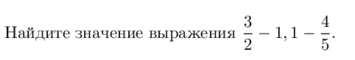 2.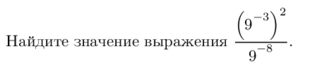 3.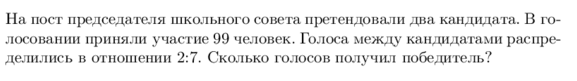 4.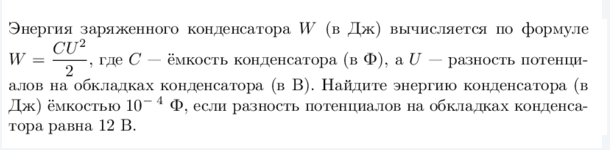 5.  Найдите значение выражения     6. 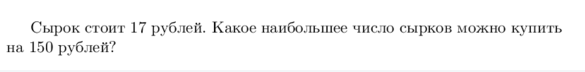 7.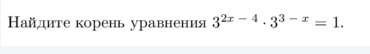 8.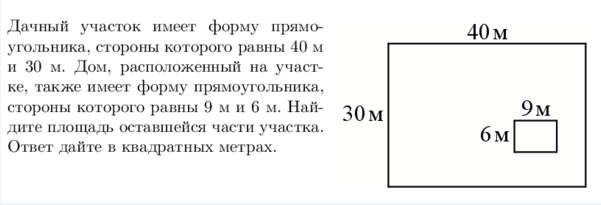 9.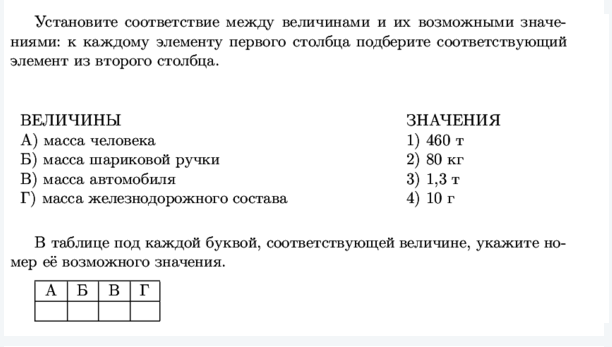 10.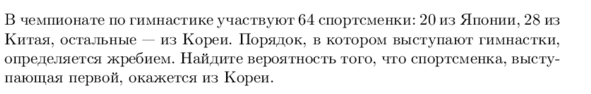 